Z  P  R  A  V  O  D  A  J  –  2 .  K L Z  - A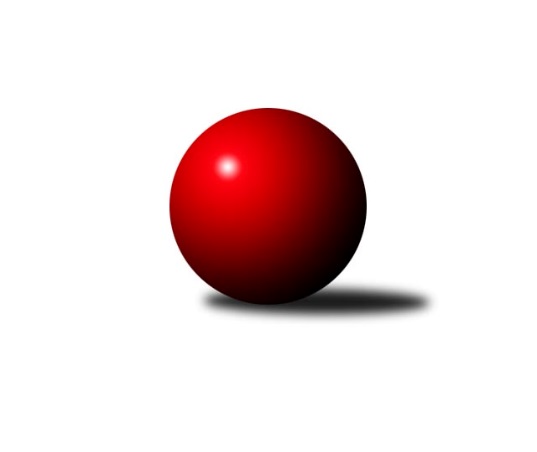 01Ročník 2018/2019	15.9.2018Úvodní kolo máme za sebou, potíže byli se zápisy z utkání i s doručením na můj e-mail. Navíc nový program na zpracování výsledků, kde si to musíme naostro vše pořádně „osahat“, vše se nakonec zdárně podařilo a zde máte výsledek v podobě nového zpravodaje.Protože používáme nové prostředí pro zpracování výsledků, kontrolujte si prosím zpravodaj se zápisy z utkání, zda je vše v pořádku, to samé platí o startech náhradníků, ať později zbytečně neřešíme nějaký problém. Hlídejte si platnost svých registrací, některým z Vás končí platnost v průběhu soutěže.Nejlepšího výkonu v tomto kole: 3267 dosáhlo družstvo: TJ Spartak Pelhřimov Souhrnný přehled výsledků:TJ Loko. Ústí nad Labem	- SK Žižkov Praha	2:6	3086:3178	(9.5:14.5)	15.9.TJ Neratovice	- KK PSJ Jihlava	1:7	3008:3164	(6.5:17.5)	15.9.KK Jiří Poděbrady 	- Kuželky Jiskra Hazlov 	7:1	3152:3047	(16.0:8.0)	15.9.TJ Spartak Pelhřimov 	- SKK Primátor Náchod B	5:3	3267:3170	(11.0:13.0)	15.9.TJ Sparta Kutná Hora 	- TJ Biž. Jablonec nad Nisou 	6:2	3092:3038	(14.0:10.0)	15.9.Tabulka družstev:	1.	KK PSJ Jihlava	1	1	0	0	7.0 : 1.0 	17.5 : 6.5 	 3164	2	2.	KK Jiří Poděbrady 	1	1	0	0	7.0 : 1.0 	16.0 : 8.0 	 3152	2	3.	SK Žižkov Praha	1	1	0	0	6.0 : 2.0 	14.5 : 9.5 	 3178	2	4.	TJ Sparta Kutná Hora 	1	1	0	0	6.0 : 2.0 	14.0 : 10.0 	 3092	2	5.	TJ Spartak Pelhřimov 	1	1	0	0	5.0 : 3.0 	11.0 : 13.0 	 3267	2	6.	TJ Sokol Chýnov	0	0	0	0	0.0 : 0.0 	0.0 : 0.0 	 0	0	7.	SKK Primátor Náchod B	1	0	0	1	3.0 : 5.0 	13.0 : 11.0 	 3170	0	8.	TJ Bižuterie Jablonec nad Nisou 	1	0	0	1	2.0 : 6.0 	10.0 : 14.0 	 3038	0	9.	TJ Lokomotiva Ústí nad Labem	1	0	0	1	2.0 : 6.0 	9.5 : 14.5 	 3086	0	10.	Kuželky Jiskra Hazlov 	1	0	0	1	1.0 : 7.0 	8.0 : 16.0 	 3047	0	11.	TJ Neratovice	1	0	0	1	1.0 : 7.0 	6.5 : 17.5 	 3008	0Podrobné výsledky kola:	 TJ Lokomotiva Ústí nad Labem	3086	2:6	3178	SK Žižkov Praha	Tereza Odstrčilová	128 	 119 	 116 	148	511 	 1:3 	 579 	 156	145 	 139	139	Lenka Boštická	Eva Jandíková	137 	 119 	 127 	136	519 	 0.5:3.5 	 531 	 137	124 	 131	139	Kateřina Katzová	Anežka Motejlová	128 	 111 	 119 	142	500 	 2:2 	 528 	 116	147 	 132	133	Irini Sedláčková	Jana Balzerová	148 	 114 	 149 	121	532 	 3:1 	 493 	 136	131 	 113	113	Anna Sailerová	Barbora Vašáková	115 	 132 	 117 	130	494 	 0:4 	 550 	 139	138 	 133	140	Blanka Mašková	Šárka Vohnoutová	135 	 131 	 142 	122	530 	 3:1 	 497 	 129	137 	 113	118	Lucie Řehánkovározhodčí: vedoucí družstevNejlepší výkon utkání: 579 - Lenka Boštická	 TJ Neratovice	3008	1:7	3164	KK PSJ Jihlava	Jaroslava Fukačová	136 	 133 	 125 	127	521 	 1:3 	 520 	 116	148 	 127	129	Eva Rosendorfská	Eva Dvorská	127 	 128 	 123 	118	496 	 1:3 	 525 	 139	136 	 133	117	Petra Dočkalová	Hana Mlejnková	126 	 116 	 99 	109	450 	 0.5:3.5 	 528 	 130	116 	 137	145	Martina Melchertová	Karolína Kovaříková	122 	 134 	 122 	114	492 	 0:4 	 555 	 132	153 	 142	128	Šárka Vacková	Alžběta Doškářová	118 	 147 	 119 	107	491 	 1:3 	 530 	 133	138 	 134	125	Jana Braunová	Lucie Holubová	132 	 146 	 122 	158	558 	 3:1 	 506 	 114	121 	 128	143	Simona Matulovározhodčí: Vladislav TajčNejlepší výkon utkání: 558 - Lucie Holubová	 KK Jiří Poděbrady 	3152	7:1	3047	Kuželky Jiskra Hazlov 	Michaela Moravcová	139 	 129 	 117 	137	522 	 3:1 	 502 	 120	134 	 112	136	Karoline Utikalová	Zdeňka Dejdová	138 	 140 	 147 	134	559 	 4:0 	 480 	 106	114 	 128	132	Miroslava Utikalová	Lada Tichá	121 	 153 	 137 	129	540 	 3:1 	 491 	 113	129 	 118	131	Eva Kotalová	Lenka Honzíková	131 	 135 	 117 	133	516 	 3:1 	 480 	 117	137 	 102	124	Andrea Trampuschová	Zuzana Holcmanová	150 	 152 	 127 	120	549 	 2:2 	 548 	 132	144 	 143	129	Lucie Tauerová	Magdaléna Moravcová	122 	 135 	 93 	116	466 	 1:3 	 546 	 139	133 	 140	134	Marta Kořanovározhodčí: Jiří MiláčekNejlepší výkon utkání: 559 - Zdeňka Dejdová	 TJ Spartak Pelhřimov 	3267	5:3	3170	SKK Primátor Náchod B	Aneta Kusiová	140 	 123 	 122 	135	520 	 0:4 	 566 	 148	129 	 141	148	Denisa Nálevková	Štěpánka Vytisková	128 	 121 	 155 	135	539 	 2:2 	 516 	 138	132 	 115	131	Michaela Dušková	Kateřina Carvová	130 	 132 	 160 	157	579 	 2:2 	 527 	 131	138 	 112	146	Denisa Kovačovičová	Lucie Smrčková	141 	 138 	 144 	154	577 	 4:0 	 467 	 124	113 	 110	120	Adéla Víšová	Josefína Vytisková	143 	 117 	 136 	126	522 	 1:3 	 544 	 111	138 	 143	152	Helena Mervartová	Petra Štrosmajerová	130 	 121 	 134 	145	530 	 2:2 	 550 	 136	142 	 131	141	Kateřina Majerovározhodčí: Bulíček JosefNejlepší výkon utkání: 579 - Kateřina Carvová	 TJ Sparta Kutná Hora 	3092	6:2	3038	TJ Bižuterie Jablonec nad Nisou 	Jitka Bulíčková	137 	 135 	 133 	150	555 	 4:0 	 481 	 122	122 	 125	112	Zdeňka Kvapilová	Kamila Dvořáková	157 	 148 	 124 	126	555 	 3:1 	 521 	 144	126 	 118	133	Jitka Šklíbová	Jana Abrahámová	109 	 122 	 141 	134	506 	 2:2 	 542 	 130	117 	 129	166	Olga Syková	Marie Adamcová*1	136 	 114 	 106 	126	482 	 2:2 	 459 	 107	121 	 103	128	Lenka Stejskalová	Ivana Kopecká	122 	 133 	 131 	140	526 	 2:2 	 521 	 136	122 	 133	130	Jana Florianová	Zdeňka Vokolková*2	134 	 99 	 123 	112	468 	 1:3 	 514 	 139	129 	 120	126	Iveta Seifertovározhodčí: Vyhlídal Vítězslavstřídání: *1 Hana Barborová, *2 Lenka KlimčákováNejlepšího výkonu v tomto utkání: 555 kuželek dosáhli: Jitka Bulíčková, Kamila DvořákováPořadí jednotlivců:	jméno hráče	družstvo	celkem	plné	dorážka	chyby	poměr kuž.	Maximum	1.	Lenka Boštická	SK Žižkov Praha	579.0	376.0	203.0	2.0	1/1	(579)	2.	Kateřina Carvová	TJ Spartak Pelhřimov 	579.0	380.0	199.0	6.0	1/1	(579)	3.	Lucie Smrčková	TJ Spartak Pelhřimov 	577.0	374.0	203.0	3.0	1/1	(577)	4.	Denisa Nálevková	SKK Primátor Náchod B	566.0	360.0	206.0	3.0	1/1	(566)	5.	Zdeňka Dejdová	KK Jiří Poděbrady 	559.0	374.0	185.0	6.0	1/1	(559)	6.	Lucie Holubová	TJ Neratovice	558.0	368.0	190.0	1.0	1/1	(558)	7.	Kamila Dvořáková	TJ Sparta Kutná Hora 	555.0	362.0	193.0	2.0	1/1	(555)	8.	Jitka Bulíčková	TJ Sparta Kutná Hora 	555.0	370.0	185.0	4.0	1/1	(555)	9.	Šárka Vacková	KK PSJ Jihlava	555.0	353.0	202.0	6.0	1/1	(555)	10.	Blanka Mašková	SK Žižkov Praha	550.0	372.0	178.0	6.0	1/1	(550)	11.	Kateřina Majerová	SKK Primátor Náchod B	550.0	353.0	197.0	3.0	1/1	(550)	12.	Zuzana Holcmanová	KK Jiří Poděbrady 	549.0	380.0	169.0	8.0	1/1	(549)	13.	Lucie Tauerová	Kuželky Jiskra Hazlov 	548.0	379.0	169.0	2.0	1/1	(548)	14.	Marta Kořanová	Kuželky Jiskra Hazlov 	546.0	373.0	173.0	8.0	1/1	(546)	15.	Helena Mervartová	SKK Primátor Náchod B	544.0	355.0	189.0	4.0	1/1	(544)	16.	Olga Syková	TJ Bižuterie Jablonec nad Nisou 	542.0	369.0	173.0	7.0	1/1	(542)	17.	Lada Tichá	KK Jiří Poděbrady 	540.0	340.0	200.0	5.0	1/1	(540)	18.	Štěpánka Vytisková	TJ Spartak Pelhřimov 	539.0	347.0	192.0	3.0	1/1	(539)	19.	Jana Balzerová	TJ Lokomotiva Ústí nad Labem	532.0	358.0	174.0	3.0	1/1	(532)	20.	Kateřina Katzová	SK Žižkov Praha	531.0	345.0	186.0	7.0	1/1	(531)	21.	Petra Štrosmajerová	TJ Spartak Pelhřimov 	530.0	350.0	180.0	4.0	1/1	(530)	22.	Šárka Vohnoutová	TJ Lokomotiva Ústí nad Labem	530.0	374.0	156.0	11.0	1/1	(530)	23.	Jana Braunová	KK PSJ Jihlava	530.0	348.0	182.0	2.0	1/1	(530)	24.	Irini Sedláčková	SK Žižkov Praha	528.0	356.0	172.0	4.0	1/1	(528)	25.	Martina Melchertová	KK PSJ Jihlava	528.0	359.0	169.0	4.0	1/1	(528)	26.	Denisa Kovačovičová	SKK Primátor Náchod B	527.0	372.0	155.0	7.0	1/1	(527)	27.	Ivana Kopecká	TJ Sparta Kutná Hora 	526.0	365.0	161.0	11.0	1/1	(526)	28.	Petra Dočkalová	KK PSJ Jihlava	525.0	355.0	170.0	3.0	1/1	(525)	29.	Michaela Moravcová	KK Jiří Poděbrady 	522.0	360.0	162.0	1.0	1/1	(522)	30.	Josefína Vytisková	TJ Spartak Pelhřimov 	522.0	347.0	175.0	4.0	1/1	(522)	31.	Jaroslava Fukačová	TJ Neratovice	521.0	354.0	167.0	5.0	1/1	(521)	32.	Jana Florianová	TJ Bižuterie Jablonec nad Nisou 	521.0	350.0	171.0	4.0	1/1	(521)	33.	Jitka Šklíbová	TJ Bižuterie Jablonec nad Nisou 	521.0	361.0	160.0	4.0	1/1	(521)	34.	Eva Rosendorfská	KK PSJ Jihlava	520.0	349.0	171.0	5.0	1/1	(520)	35.	Aneta Kusiová	TJ Spartak Pelhřimov 	520.0	351.0	169.0	6.0	1/1	(520)	36.	Eva Jandíková	TJ Lokomotiva Ústí nad Labem	519.0	354.0	165.0	6.0	1/1	(519)	37.	Lenka Honzíková	KK Jiří Poděbrady 	516.0	348.0	168.0	11.0	1/1	(516)	38.	Michaela Dušková	SKK Primátor Náchod B	516.0	357.0	159.0	8.0	1/1	(516)	39.	Iveta Seifertová	TJ Bižuterie Jablonec nad Nisou 	514.0	345.0	169.0	5.0	1/1	(514)	40.	Tereza Odstrčilová	TJ Lokomotiva Ústí nad Labem	511.0	356.0	155.0	6.0	1/1	(511)	41.	Simona Matulová	KK PSJ Jihlava	506.0	359.0	147.0	11.0	1/1	(506)	42.	Jana Abrahámová	TJ Sparta Kutná Hora 	506.0	338.0	168.0	5.0	1/1	(506)	43.	Karoline Utikalová	Kuželky Jiskra Hazlov 	502.0	347.0	155.0	9.0	1/1	(502)	44.	Anežka Motejlová	TJ Lokomotiva Ústí nad Labem	500.0	369.0	131.0	13.0	1/1	(500)	45.	Lucie Řehánková	SK Žižkov Praha	497.0	338.0	159.0	10.0	1/1	(497)	46.	Eva Dvorská	TJ Neratovice	496.0	333.0	163.0	4.0	1/1	(496)	47.	Barbora Vašáková	TJ Lokomotiva Ústí nad Labem	494.0	325.0	169.0	3.0	1/1	(494)	48.	Anna Sailerová	SK Žižkov Praha	493.0	354.0	139.0	9.0	1/1	(493)	49.	Karolína Kovaříková	TJ Neratovice	492.0	353.0	139.0	12.0	1/1	(492)	50.	Alžběta Doškářová	TJ Neratovice	491.0	319.0	172.0	10.0	1/1	(491)	51.	Eva Kotalová	Kuželky Jiskra Hazlov 	491.0	326.0	165.0	9.0	1/1	(491)	52.	Zdeňka Kvapilová	TJ Bižuterie Jablonec nad Nisou 	481.0	345.0	136.0	11.0	1/1	(481)	53.	Andrea Trampuschová	Kuželky Jiskra Hazlov 	480.0	336.0	144.0	8.0	1/1	(480)	54.	Miroslava Utikalová	Kuželky Jiskra Hazlov 	480.0	340.0	140.0	9.0	1/1	(480)	55.	Adéla Víšová	SKK Primátor Náchod B	467.0	335.0	132.0	12.0	1/1	(467)	56.	Magdaléna Moravcová	KK Jiří Poděbrady 	466.0	327.0	139.0	7.0	1/1	(466)	57.	Lenka Stejskalová	TJ Bižuterie Jablonec nad Nisou 	459.0	323.0	136.0	7.0	1/1	(459)	58.	Hana Mlejnková	TJ Neratovice	450.0	304.0	146.0	13.0	1/1	(450)Sportovně technické informace:Zápisy z utkání mi prosím posílejte řádně vyplněné, nezapomínejte do poznámky uvádět případné starty náhradníků či tzv. dopsání na soupisku. Zápis mi prosím pošlete i přes skutečnost, že byl vygenerován systémem kuzelky.com.Stále není jasno jak uvádět příjmení, jméno a registrační číslo, je nutné použít diakritiku při vyplňování.Adresy kam zápis posílat: petr.kohlicek@seznam.cz, petr.kohlicek@kuzelky.cz Starty náhradníků:registrační číslo	jméno a příjmení 	datum startu 	družstvo	číslo startu1048	Anna Sailerová	15.9.2018	SK Žižkov Praha	1x4761	Miroslava Utikalová	15.9.2018	Kuželky Jiskra Hazlov 	1x3529	Olga Syková	15.9.2018	TJ Biž. Jablonec nad Nisou 	1x22101	Lucie Smrčková	15.9.2018	TJ Spartak Pelhřimov	1x
Hráči dopsaní na soupisku:registrační číslo	jméno a příjmení 	datum startu 	družstvo	19000	Jana Abrahámová	15.9.2018	TJ Sparta Kutná Hora 	12931	Kamila Dvořáková	15.9.2018	TJ Sparta Kutná Hora 	10996	Lenka Honzíková	15.9.2018	KK Jiří Poděbrady 	23201	Zdeňka Vokolková	15.9.2018	TJ Sparta Kutná Hora 	23355	Lada Tichá	15.9.2018	KK Jiří Poděbrady 	21101	Kateřina Majerová	15.9.2018	SKK Primátor Náchod B	22495	Karolína Kovaříková	15.9.2018	TJ Neratovice	4484	Jaroslava Fukačová	15.9.2018	TJ Neratovice	1960	Lenka Klimčáková	15.9.2018	TJ Sparta Kutná Hora 	2836	Blanka Mašková	15.9.2018	SK Žižkov PrahaProgram dalšího kola:2. kolo			Kuželky Jiskra Hazlov  - -- volný los --	22.9.2018	so	12:15	KK PSJ Jihlava - KK Jiří Poděbrady 	22.9.2018	so	10:00	TJ Bižuterie Jablonec nad Nisou  - TJ Neratovice	22.9.2018	so	10:00	SKK Primátor Náchod B - TJ Sparta Kutná Hora 	22.9.2018	so	10:00	SK Žižkov Praha - TJ Spartak Pelhřimov 	22.9.2018	so	10:00	TJ Sokol Chýnov - TJ Lokomotiva Ústí nad LabemZpracoval: Petr Kohlíček, GSM 775 26 27 28Dne: 16.09.2018Nejlepší šestka kola - absolutněNejlepší šestka kola - absolutněNejlepší šestka kola - absolutněNejlepší šestka kola - absolutněNejlepší šestka kola - dle průměru kuželenNejlepší šestka kola - dle průměru kuželenNejlepší šestka kola - dle průměru kuželenNejlepší šestka kola - dle průměru kuželenNejlepší šestka kola - dle průměru kuželenPočetJménoNázev týmuVýkonPočetJménoNázev týmuPrůměr (%)Výkon1xKateřina CarvováPelhřimov5791xLenka BoštickáŽižkov110.925791xLenka BoštickáŽižkov5791xKamila DvořákováKutná Hora108.655551xLucie SmrčkováPelhřimov5771xJitka BulíčkováKutná Hora108.655551xDenisa NálevkováNáchod B5661xLucie HolubováTJ Neratovice108.495581xZdeňka DejdováPoděbrady5591xZdeňka DejdováPoděbrady108.215591xLucie HolubováTJ Neratovice5581xKateřina CarvováPelhřimov107.94579